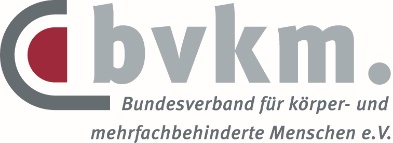 Anmeldung Wohnen und Corona: Fachkräfte-Austausch III / Freitag, 12. Februar von 10-12 UhrVorname und Name:      Einrichtung/Verein:      Adresse:      E-Mail:      Telefon:      Mein Arbeitsbereich: Besondere Wohnformen Ambulant betreutes Wohnen in der eigenen Wohnung Sonstiges:      Meine Position: Leitung		 Mitarbeiter/in	 Sonstiges:      Meine Themen:Mich interessieren besonders folgende Aspekte:  Testkonzepte	 Quarantänemaßnahmen	 Wohnen + Werkstatt  Umgang mit Kontaktbeschränkungen / Angehörigen	 Freizeitmöglichkeiten Digitalisierung	 Personalfragen	 Sonstiges:       Sonstiges:       Ich wünsche mir kollegiale Beratung zu folgendem Thema/Problem:      ------------------------------------------------------------------------------------------------------Bitte die Anmeldung bis zum 8. Februar 2021 zurücksenden an: anne.willeke@bvkm.de